КОНСПЕКТ НОДДЛЯ ДЕТЕЙ СТАРШЕЙ ГРУППЫ «ЗИМНИЕ СВЯТКИ».Задачи:- познакомить детей с помощью познавательного рассказа воспитателя с традициями русского народа.- удовлетворить потребность детей в эмоциональном насыщении и разнообразии переживаний.- приобщать к традиционной культуре на основе активного использования фольклора (песни, небылицы, частушки, колядки)- развивать творческие способности в разных видах деятельности (речевая, музыкальная, изобразительная)- закреплять умение декоративно прорабатывать элементы украшений.ХОД  ЗАНЯТИЯВоспитатель: 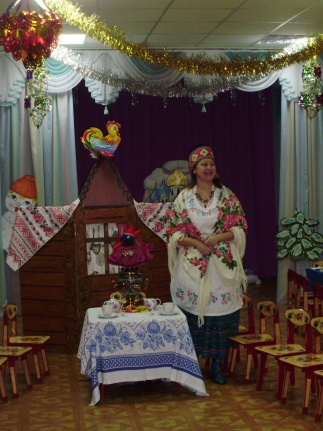 Добрый день, гости званые и желанные!Милости просим!Рады гостям, как добрым вестям.Всех привечаем, душевно встречаем.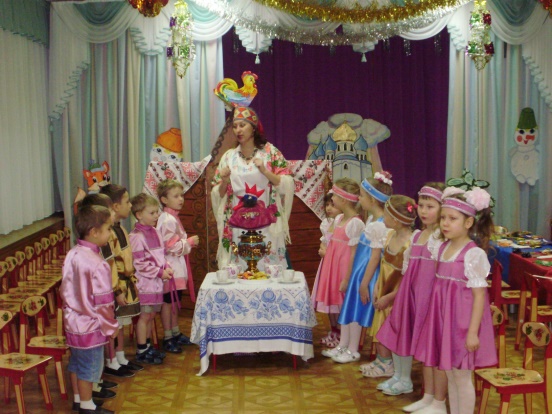 Дети, сегодня мы с вами узнаем о том, как принято было отдыхать на Руси.Один из самых важных и любимых народом зимних праздников, Рождество Христово, в России отмечается 7 января. Канун Рождества называется – сочельник. В этот день начинали колядовать – ходить по домам с рождественской звездой, с пением поздравительных песен. В колядках принимали участие и дети. Они были главными действующими лицами в «посеваниях, обходах дворов с колядками и христославиями». А как вы понимаете слова: «посевания», «христославия»? (объяснение детей)Колядовщики наряжались, чтобы их невозможно было узнать, в образы животных: медведя, козу, петуха и др.Пришла коляда накануне Рождества!Дайте коровку, масляну головку!А дай бог тому, кто в этом дому!Ему рожь густа, рожь ужиниста!Ему с колоса осьмина,Из зерна ему коврига,Из полузерна – пирог.Наделил бы вас ГосподьИ житьем, и бытьем, и богатством;И дай вам, Господи, еще лучше того!Между Рождеством и Крещением (с 7 по 19 января) длятся Святки – праздничные вечера с играми, песнями, хороводами, шутками, небылицами. 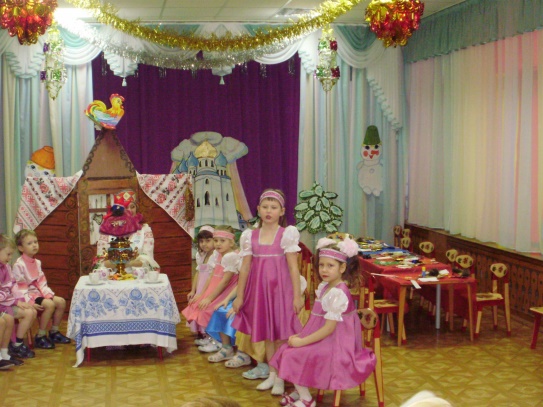 Вы послушайте ребята,Небылицу буду петь:На дубу свинья пасется,В бане париться медведь.А вы, ребята, небылицы знаете? (Да) А нам их прочитаете?1. По поднебесью, братцы, медведь летал.Медведь летал, хвостом вилял.2. Свинья на ели гнездо свила.Гнездо свила, деток вывела,Милых деточек – поросяточек.Поросяточки по сучкам сидят,По сучкам висят, полетать хотят.3. А твой дедушка ИванКошку посадил в карман.Кошка плачет и рыдаетТвоего деда ругает!Где музыка заиграла,Там частушка зазвучала –Русская народная,Веселая, новогодняя.Дети поют частушки.ЧАСТУШКИПропоем мы вам частушки,Просим не смеяться!Мы артисты молодые –Можем застесняться.Елочки – сосеночкиКолючие иголочки.А наш дедушка МорозСтаренький – престаренькийК нам на праздник так спешил.Что пришел без валенка!Елочки – сосеночкиКолючие иголочки.Бабка Ёжка еле слезлаСо своей печурочки.Чью-то косу нацепила –Тоже мне, Снегурочка!Елочки – сосеночкиКолючие иголочки.Леший похваляется:«Я хорош, как розаПригласили бы меняВместо Дед Мороза!»Елочки – сосеночкиКолючие иголочки.Ах, какие украшеньяЁлочка развесилаМы пропели вам частушкиЧтобы было весело.Елочки – сосеночкиКолючие иголочки.В святочные дни девушки собирались на посиделки и устраивали гадания, им очень хотелось узнать, что ждет впереди, когда свадьбу играть. Способов гадания было великое множество, но главное правильно растолковать «знак».Давайте мы тоже с вами погадаем – судьбу вашу узнаем, у кого какая профессия будет? Хотите? Тогда карточки из мешочка тяните и определяйте к какой профессии этот предмет относится. (проводиться гадание)                                                         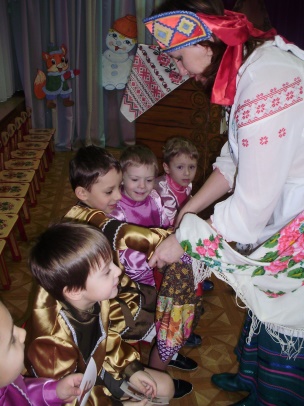 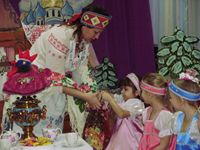 И завершает святочные дни праздник Крещения. В Крещение освященной водой смывал все плохие поступки – «очищались». Накануне Крещения последний раз колядовали.Давайте и мы с вами сделаем маски, нарядимся и споем колядки. 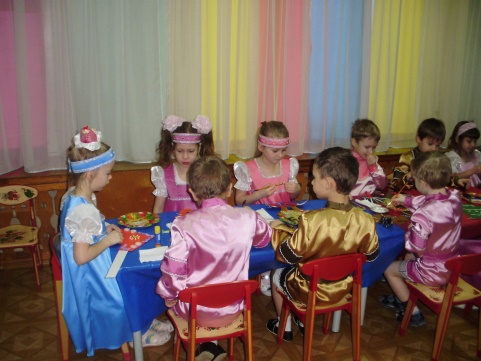 (ребята украшают аппликацией из меха, тесемок, ленточек заготовки масок)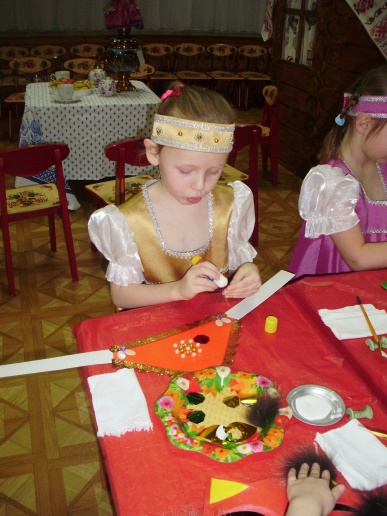 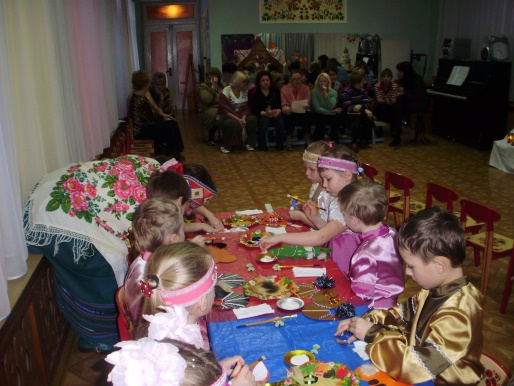 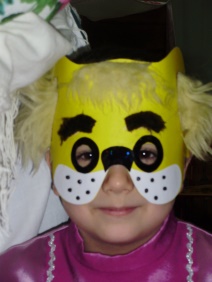 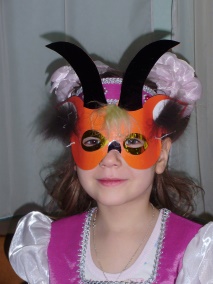 Воспитатель вместе с детьми берут «Рождественскую звезду» и поют: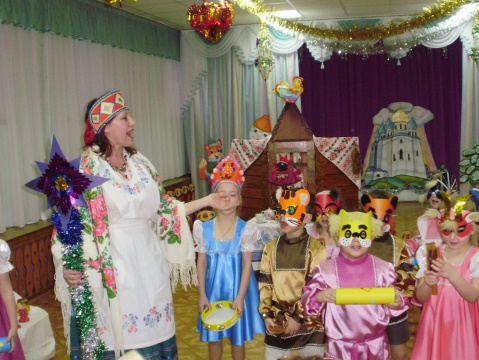 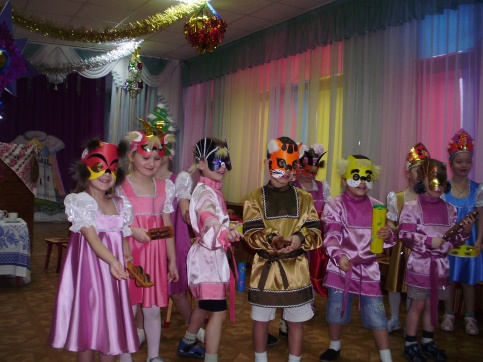 Здравствуйте, гости дорогие!С Рождеством Христовым! С Крещением!Позвольте-ка, гости рядом с вами встать,Коляду покликать!.Уж как наша КолядаНе мала, не велика.Она в двери не влезает,Нам в окошко шлет,Через улицу метет,Через тын подает!Щедрый вечер, добрый вечер!Сеем – веем – посеваем,Всех с Крещением поздравляем!Коляда, коляда!Подай пирога,Дай блин, да картошку,Свиную ножку,Всем понемножку.Неси, не тряси!Давай не ломай!Будете нас дарить – будем вас хвалить,А не будете нас дарить – будем вас корить.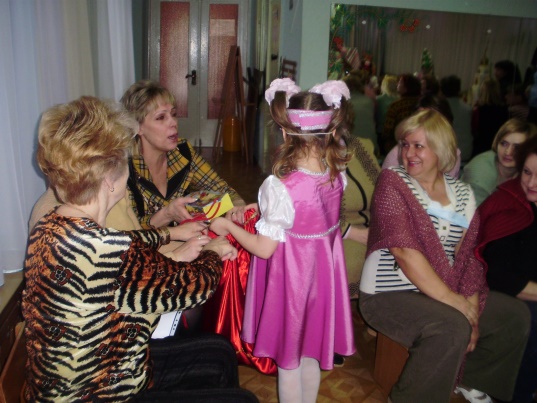 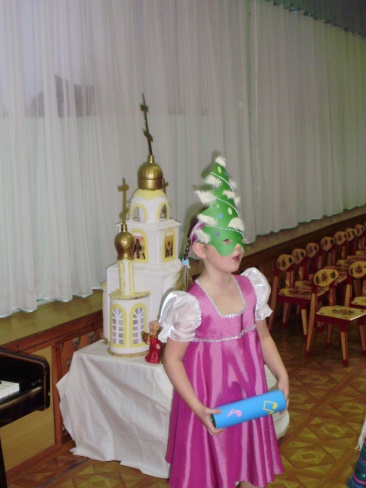 Дай вам, Господи, всего-то всего:Одна-то бы короваПо ведру доила,По два воза возилаСпасибо этому дому,Пойдем к другому!